/08 RM03440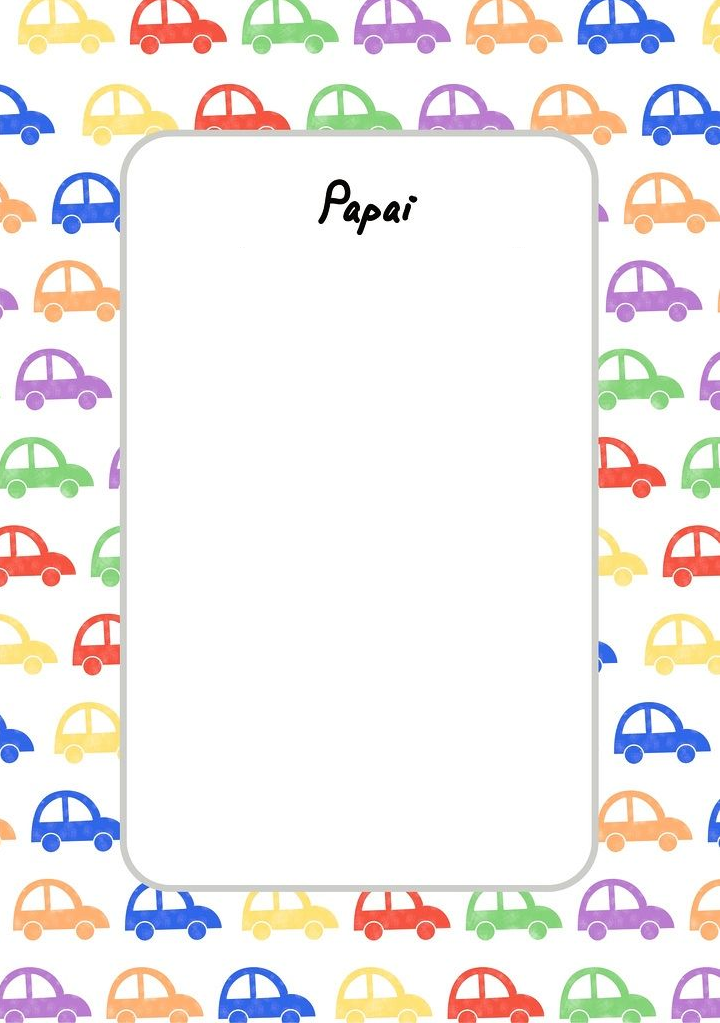 